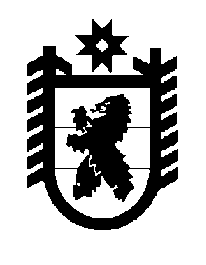 Российская Федерация Республика Карелия    ПРАВИТЕЛЬСТВО РЕСПУБЛИКИ КАРЕЛИЯРАСПОРЯЖЕНИЕот  16 марта 2018 года № 219р-Пг. Петрозаводск 1. Одобрить Соглашение между Министерством труда и социальной защиты Российской Федерации и Правительством Республики Карелия 
о предоставлении субсидии бюджету субъекта Российской Федерации 
из федерального бюджета (на ежемесячную денежную выплату, назначаемую в случае рождения третьего ребенка или последующих детей до достижения ребенком возраста трех лет) (далее – Соглашение).2. Определить Министерство социальной защиты Республики Карелия органом, уполномоченным на выполнение условий Соглашения.
           Глава Республики Карелия                                                              А.О. Парфенчиков